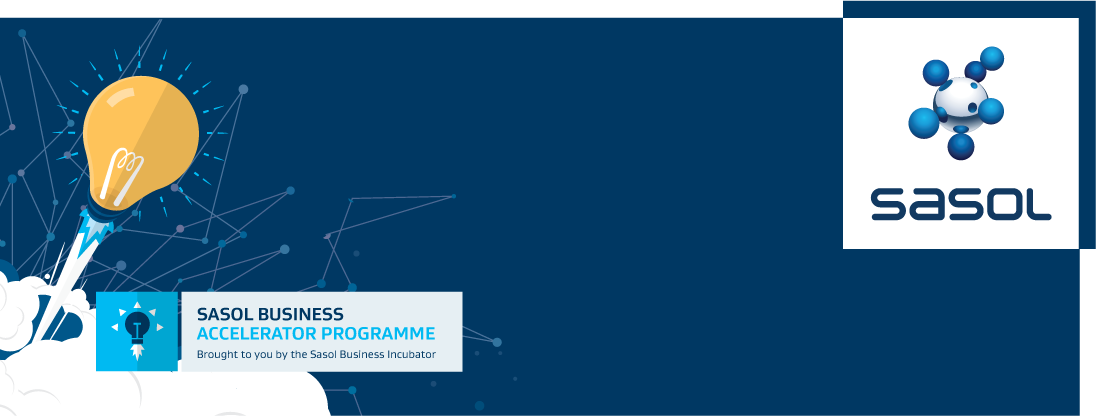 Name and Surname					DateSASOL BUSINESS ACCELERATOR PROGRAMME APPLICATION FORMSASOL BUSINESS ACCELERATOR PROGRAMME APPLICATION FORMIn order for your business to be considered for the Sasol Business Accelerator Programme, your business must meet the below minimum requirements:In order for your business to be considered for the Sasol Business Accelerator Programme, your business must meet the below minimum requirements:REQUIREMENT Mark (X)CIPC registered business entityThe business must be 51% black owned and/or black women ownedThe business must have a valid tax numberThe business must have been operating for more than 6 monthsThe business must be owner operated and the owner should be running the business on a full-time basis.The business must have an annual turnover of less than R10 millionThe SMME must be based in Metsimaholo, Ngwathe or Emfuleni municipalityThe businesses must be operating within Manufacturing, Engineering services, Engineering maintenance, Industrial Facilities, Waste Management and RenewablesThe SMME must be willing to operate from the Sasol Business Incubator facility in Sasolburg for the duration of the programme. This opportunity is only open to business that need to utilize the SBA facilities for the duration of the development programmeThe SMME has never participated in an incubation programme.Where did you hear about this opportunity? Indicate with (X)Social MediaWebsite /Digital FlyerSasol Partner CommunicationStreet AdvertisingNewspaperRadioFlyerWhere did you hear about this opportunity? Indicate with (X)Other (please specify)Other (please specify)Other (please specify)Please complete the below application form if you meet all the above minimum requirements1.	PERSONAL INFORMATION 1.	PERSONAL INFORMATION 1.	PERSONAL INFORMATION 1.	PERSONAL INFORMATION 1.	PERSONAL INFORMATION 1.	PERSONAL INFORMATION 1.	PERSONAL INFORMATION 1.	PERSONAL INFORMATION 1.	PERSONAL INFORMATION 1.	PERSONAL INFORMATION 1.	PERSONAL INFORMATION 1.	PERSONAL INFORMATION 1.	PERSONAL INFORMATION 1.	PERSONAL INFORMATION 1.	PERSONAL INFORMATION 1.	PERSONAL INFORMATION 1.	PERSONAL INFORMATION 1.	PERSONAL INFORMATION 1.	PERSONAL INFORMATION 1.	PERSONAL INFORMATION Full Names:Full Names:Title:(Ms, Miss, Mr)Title:(Ms, Miss, Mr)Title:(Ms, Miss, Mr)Title:(Ms, Miss, Mr)Title:(Ms, Miss, Mr)Title:(Ms, Miss, Mr)Surname:Surname:Gender:Gender:Gender:Gender:Gender:Gender:MMFFIdentity Number:Identity Number:Residential Address:Residential Address:Street:Street:Suburb:Suburb:Town/City:Town/City:Municipality:Municipality:Telephone No:Telephone No:Cell No:Cell No:Email Address:Email Address:Business Name:Business Name:Type of Business:Type of Business:CC(Pty) Ltd(Pty) LtdSole ProprietorSole ProprietorSole ProprietorSole ProprietorPartnershipPartnershipPartnershipRegistration No:Registration No:Tax Clearance no.Tax Clearance no.Tax Clearance no.Tax Clearance no.Business Physical Address:Business Physical Address:Street:Street:Suburb:Suburb:Town/City:Town/City:Municipality:Municipality:ProvinceProvinceBusiness Premises:         Business Premises:         Business Premises:         Business Premises:         OwnedOwnedLeasedLeasedBusiness Cell:Business Cell:Business Tel:Business Tel:NATURE OF BUSINESS:Please mark only one (1) relevant product/ service area below, as it relates to your business.NATURE OF BUSINESS:Please mark only one (1) relevant product/ service area below, as it relates to your business.NATURE OF BUSINESS:Please mark only one (1) relevant product/ service area below, as it relates to your business.NATURE OF BUSINESS:Please mark only one (1) relevant product/ service area below, as it relates to your business.NATURE OF BUSINESS:Please mark only one (1) relevant product/ service area below, as it relates to your business.NATURE OF BUSINESS:Please mark only one (1) relevant product/ service area below, as it relates to your business.NATURE OF BUSINESS:Please mark only one (1) relevant product/ service area below, as it relates to your business.NATURE OF BUSINESS:Please mark only one (1) relevant product/ service area below, as it relates to your business.NATURE OF BUSINESS:Please mark only one (1) relevant product/ service area below, as it relates to your business.NATURE OF BUSINESS:Please mark only one (1) relevant product/ service area below, as it relates to your business.NATURE OF BUSINESS:Please mark only one (1) relevant product/ service area below, as it relates to your business.NATURE OF BUSINESS:Please mark only one (1) relevant product/ service area below, as it relates to your business.NATURE OF BUSINESS:Please mark only one (1) relevant product/ service area below, as it relates to your business.NATURE OF BUSINESS:Please mark only one (1) relevant product/ service area below, as it relates to your business.NATURE OF BUSINESS:Please mark only one (1) relevant product/ service area below, as it relates to your business.NATURE OF BUSINESS:Please mark only one (1) relevant product/ service area below, as it relates to your business.NATURE OF BUSINESS:Please mark only one (1) relevant product/ service area below, as it relates to your business.NATURE OF BUSINESS:Please mark only one (1) relevant product/ service area below, as it relates to your business.NATURE OF BUSINESS:Please mark only one (1) relevant product/ service area below, as it relates to your business.NATURE OF BUSINESS:Please mark only one (1) relevant product/ service area below, as it relates to your business.If you selected other, please specify: If you selected other, please specify: If you selected other, please specify: If you selected other, please specify: If you selected other, please specify: If you selected other, please specify: If you selected other, please specify: If you selected other, please specify: If you selected other, please specify: If you selected other, please specify: If you selected other, please specify: If you selected other, please specify: If you selected other, please specify: If you selected other, please specify: If you selected other, please specify: If you selected other, please specify: If you selected other, please specify: If you selected other, please specify: If you selected other, please specify: If you selected other, please specify: Please provide a list of all your business Shareholders: Please provide a list of all your business Shareholders: Please provide a list of all your business Shareholders: Please provide a list of all your business Shareholders: Please provide a list of all your business Shareholders: Please provide a list of all your business Shareholders: Please provide a list of all your business Shareholders: Please provide a list of all your business Shareholders: Please provide a list of all your business Shareholders: Please provide a list of all your business Shareholders: Please provide a list of all your business Shareholders: Please provide a list of all your business Shareholders: Please provide a list of all your business Shareholders: Please provide a list of all your business Shareholders: Please provide a list of all your business Shareholders: Please provide a list of all your business Shareholders: Please provide a list of all your business Shareholders: Please provide a list of all your business Shareholders: Please provide a list of all your business Shareholders: Please provide a list of all your business Shareholders: Name and surnameName and surnameID numberID numberID numberID numberGender (M/F)Gender (M/F)Position/ job titlePosition/ job titlePosition/ job titlePosition/ job titleOwnership %Ownership %Ownership %Ownership %% Time devoted to the business% Time devoted to the business% Time devoted to the business% Time devoted to the businessPlease complete the table below for all owners & managers.Please complete the table below for all owners & managers.Please complete the table below for all owners & managers.Please complete the table below for all owners & managers.Please complete the table below for all owners & managers.Please complete the table below for all owners & managers.Please complete the table below for all owners & managers.Please complete the table below for all owners & managers.Please complete the table below for all owners & managers.Please complete the table below for all owners & managers.Please complete the table below for all owners & managers.Please complete the table below for all owners & managers.Please complete the table below for all owners & managers.Please complete the table below for all owners & managers.Please complete the table below for all owners & managers.Please complete the table below for all owners & managers.Please complete the table below for all owners & managers.Please complete the table below for all owners & managers.Please complete the table below for all owners & managers.Please complete the table below for all owners & managers.Name and surnameName and surnamePositionPositionPositionPositionQualification (diploma, degree etc.)Qualification (diploma, degree etc.)Qualification (diploma, degree etc.)Qualification (diploma, degree etc.)Years of relevant experienceYears of relevant experienceYears of relevant experienceYears of relevant experienceNumber of years with your companyNumber of years with your companyNumber of years with your companyNumber of years with your companyNumber of years with your companyNumber of years with your companyStaffing/ employeesStaffing/ employeesStaffing/ employeesStaffing/ employeesStaffing/ employeesStaffing/ employeesStaffing/ employeesStaffing/ employeesStaffing/ employeesStaffing/ employeesStaffing/ employeesStaffing/ employeesStaffing/ employeesStaffing/ employeesStaffing/ employeesStaffing/ employeesStaffing/ employeesStaffing/ employeesStaffing/ employeesStaffing/ employeesHow many staff members do you employ?How many staff members do you employ?How many staff members do you employ?How many staff members do you employ?How many staff members do you employ?How many staff members do you employ?Full-time:Full-time:Full-time:Full-time:Part-time:Part-time:Part-time:Part-time:How many of the above have joined your company in the last six months?How many of the above have joined your company in the last six months?How many of the above have joined your company in the last six months?How many of the above have joined your company in the last six months?How many of the above have joined your company in the last six months?How many of the above have joined your company in the last six months?Full-time:Full-time:Full-time:Full-time:Part-time:Part-time:Part-time:Part-time:3.	BUSINESS STRATEGY3.	BUSINESS STRATEGY3.	BUSINESS STRATEGY3.	BUSINESS STRATEGY3.	BUSINESS STRATEGY3.	BUSINESS STRATEGY3.	BUSINESS STRATEGY3.	BUSINESS STRATEGY3.	BUSINESS STRATEGY3.	BUSINESS STRATEGY3.	BUSINESS STRATEGY3.	BUSINESS STRATEGY3.	BUSINESS STRATEGY3.	BUSINESS STRATEGY3.	BUSINESS STRATEGY3.	BUSINESS STRATEGY3.	BUSINESS STRATEGY3.	BUSINESS STRATEGY3.	BUSINESS STRATEGY3.	BUSINESS STRATEGYA.Main activities by the business:What were the main business (i.e. products and services) activities over the past 6 months? (before Covid-19 lockdown)How much of your time was spent on business development?How much of your time was spent on research and development?How much of your time was spent on customer service and support?Main activities by the business:What were the main business (i.e. products and services) activities over the past 6 months? (before Covid-19 lockdown)How much of your time was spent on business development?How much of your time was spent on research and development?How much of your time was spent on customer service and support?Main activities by the business:What were the main business (i.e. products and services) activities over the past 6 months? (before Covid-19 lockdown)How much of your time was spent on business development?How much of your time was spent on research and development?How much of your time was spent on customer service and support?Main activities by the business:What were the main business (i.e. products and services) activities over the past 6 months? (before Covid-19 lockdown)How much of your time was spent on business development?How much of your time was spent on research and development?How much of your time was spent on customer service and support?Main activities by the business:What were the main business (i.e. products and services) activities over the past 6 months? (before Covid-19 lockdown)How much of your time was spent on business development?How much of your time was spent on research and development?How much of your time was spent on customer service and support?Main activities by the business:What were the main business (i.e. products and services) activities over the past 6 months? (before Covid-19 lockdown)How much of your time was spent on business development?How much of your time was spent on research and development?How much of your time was spent on customer service and support?Main activities by the business:What were the main business (i.e. products and services) activities over the past 6 months? (before Covid-19 lockdown)How much of your time was spent on business development?How much of your time was spent on research and development?How much of your time was spent on customer service and support?Main activities by the business:What were the main business (i.e. products and services) activities over the past 6 months? (before Covid-19 lockdown)How much of your time was spent on business development?How much of your time was spent on research and development?How much of your time was spent on customer service and support?Main activities by the business:What were the main business (i.e. products and services) activities over the past 6 months? (before Covid-19 lockdown)How much of your time was spent on business development?How much of your time was spent on research and development?How much of your time was spent on customer service and support?Main activities by the business:What were the main business (i.e. products and services) activities over the past 6 months? (before Covid-19 lockdown)How much of your time was spent on business development?How much of your time was spent on research and development?How much of your time was spent on customer service and support?Main activities by the business:What were the main business (i.e. products and services) activities over the past 6 months? (before Covid-19 lockdown)How much of your time was spent on business development?How much of your time was spent on research and development?How much of your time was spent on customer service and support?Main activities by the business:What were the main business (i.e. products and services) activities over the past 6 months? (before Covid-19 lockdown)How much of your time was spent on business development?How much of your time was spent on research and development?How much of your time was spent on customer service and support?Main activities by the business:What were the main business (i.e. products and services) activities over the past 6 months? (before Covid-19 lockdown)How much of your time was spent on business development?How much of your time was spent on research and development?How much of your time was spent on customer service and support?Main activities by the business:What were the main business (i.e. products and services) activities over the past 6 months? (before Covid-19 lockdown)How much of your time was spent on business development?How much of your time was spent on research and development?How much of your time was spent on customer service and support?Main activities by the business:What were the main business (i.e. products and services) activities over the past 6 months? (before Covid-19 lockdown)How much of your time was spent on business development?How much of your time was spent on research and development?How much of your time was spent on customer service and support?Main activities by the business:What were the main business (i.e. products and services) activities over the past 6 months? (before Covid-19 lockdown)How much of your time was spent on business development?How much of your time was spent on research and development?How much of your time was spent on customer service and support?Main activities by the business:What were the main business (i.e. products and services) activities over the past 6 months? (before Covid-19 lockdown)How much of your time was spent on business development?How much of your time was spent on research and development?How much of your time was spent on customer service and support?Main activities by the business:What were the main business (i.e. products and services) activities over the past 6 months? (before Covid-19 lockdown)How much of your time was spent on business development?How much of your time was spent on research and development?How much of your time was spent on customer service and support?Main activities by the business:What were the main business (i.e. products and services) activities over the past 6 months? (before Covid-19 lockdown)How much of your time was spent on business development?How much of your time was spent on research and development?How much of your time was spent on customer service and support?B.Your plans for the business:What are the main business targets in the next 12 to 24 months?Your plans for the business:What are the main business targets in the next 12 to 24 months?Your plans for the business:What are the main business targets in the next 12 to 24 months?Your plans for the business:What are the main business targets in the next 12 to 24 months?Your plans for the business:What are the main business targets in the next 12 to 24 months?Your plans for the business:What are the main business targets in the next 12 to 24 months?Your plans for the business:What are the main business targets in the next 12 to 24 months?Your plans for the business:What are the main business targets in the next 12 to 24 months?Your plans for the business:What are the main business targets in the next 12 to 24 months?Your plans for the business:What are the main business targets in the next 12 to 24 months?Your plans for the business:What are the main business targets in the next 12 to 24 months?Your plans for the business:What are the main business targets in the next 12 to 24 months?Your plans for the business:What are the main business targets in the next 12 to 24 months?Your plans for the business:What are the main business targets in the next 12 to 24 months?Your plans for the business:What are the main business targets in the next 12 to 24 months?Your plans for the business:What are the main business targets in the next 12 to 24 months?Your plans for the business:What are the main business targets in the next 12 to 24 months?Your plans for the business:What are the main business targets in the next 12 to 24 months?Your plans for the business:What are the main business targets in the next 12 to 24 months?Your plans for the business:What are the main business targets in the next 12 to 24 months?Your plans for the business:What are the main business targets in the next 12 to 24 months?Your plans for the business:What are the main business targets in the next 12 to 24 months?Your plans for the business:What are the main business targets in the next 12 to 24 months?Your plans for the business:What are the main business targets in the next 12 to 24 months?Your plans for the business:What are the main business targets in the next 12 to 24 months?Your plans for the business:What are the main business targets in the next 12 to 24 months?Your plans for the business:What are the main business targets in the next 12 to 24 months?Your plans for the business:What are the main business targets in the next 12 to 24 months?Your plans for the business:What are the main business targets in the next 12 to 24 months?Your plans for the business:What are the main business targets in the next 12 to 24 months?Your plans for the business:What are the main business targets in the next 12 to 24 months?Your plans for the business:What are the main business targets in the next 12 to 24 months?Your plans for the business:What are the main business targets in the next 12 to 24 months?Your plans for the business:What are the main business targets in the next 12 to 24 months?Your plans for the business:What are the main business targets in the next 12 to 24 months?Your plans for the business:What are the main business targets in the next 12 to 24 months?Your plans for the business:What are the main business targets in the next 12 to 24 months?Your plans for the business:What are the main business targets in the next 12 to 24 months?C.Your key concerns or challenges:What do you think are your biggest barriers to achieving your 12 to 24 months business goals and how do you believe you will overcome them?Your key concerns or challenges:What do you think are your biggest barriers to achieving your 12 to 24 months business goals and how do you believe you will overcome them?Your key concerns or challenges:What do you think are your biggest barriers to achieving your 12 to 24 months business goals and how do you believe you will overcome them?Your key concerns or challenges:What do you think are your biggest barriers to achieving your 12 to 24 months business goals and how do you believe you will overcome them?Your key concerns or challenges:What do you think are your biggest barriers to achieving your 12 to 24 months business goals and how do you believe you will overcome them?Your key concerns or challenges:What do you think are your biggest barriers to achieving your 12 to 24 months business goals and how do you believe you will overcome them?Your key concerns or challenges:What do you think are your biggest barriers to achieving your 12 to 24 months business goals and how do you believe you will overcome them?Your key concerns or challenges:What do you think are your biggest barriers to achieving your 12 to 24 months business goals and how do you believe you will overcome them?Your key concerns or challenges:What do you think are your biggest barriers to achieving your 12 to 24 months business goals and how do you believe you will overcome them?Your key concerns or challenges:What do you think are your biggest barriers to achieving your 12 to 24 months business goals and how do you believe you will overcome them?Your key concerns or challenges:What do you think are your biggest barriers to achieving your 12 to 24 months business goals and how do you believe you will overcome them?Your key concerns or challenges:What do you think are your biggest barriers to achieving your 12 to 24 months business goals and how do you believe you will overcome them?Your key concerns or challenges:What do you think are your biggest barriers to achieving your 12 to 24 months business goals and how do you believe you will overcome them?Your key concerns or challenges:What do you think are your biggest barriers to achieving your 12 to 24 months business goals and how do you believe you will overcome them?Your key concerns or challenges:What do you think are your biggest barriers to achieving your 12 to 24 months business goals and how do you believe you will overcome them?Your key concerns or challenges:What do you think are your biggest barriers to achieving your 12 to 24 months business goals and how do you believe you will overcome them?Your key concerns or challenges:What do you think are your biggest barriers to achieving your 12 to 24 months business goals and how do you believe you will overcome them?Your key concerns or challenges:What do you think are your biggest barriers to achieving your 12 to 24 months business goals and how do you believe you will overcome them?Your key concerns or challenges:What do you think are your biggest barriers to achieving your 12 to 24 months business goals and how do you believe you will overcome them?Your key concerns or challenges:What do you think are your biggest barriers to achieving your 12 to 24 months business goals and how do you believe you will overcome them?Your key concerns or challenges:What do you think are your biggest barriers to achieving your 12 to 24 months business goals and how do you believe you will overcome them?Your key concerns or challenges:What do you think are your biggest barriers to achieving your 12 to 24 months business goals and how do you believe you will overcome them?Your key concerns or challenges:What do you think are your biggest barriers to achieving your 12 to 24 months business goals and how do you believe you will overcome them?Your key concerns or challenges:What do you think are your biggest barriers to achieving your 12 to 24 months business goals and how do you believe you will overcome them?Your key concerns or challenges:What do you think are your biggest barriers to achieving your 12 to 24 months business goals and how do you believe you will overcome them?Your key concerns or challenges:What do you think are your biggest barriers to achieving your 12 to 24 months business goals and how do you believe you will overcome them?Your key concerns or challenges:What do you think are your biggest barriers to achieving your 12 to 24 months business goals and how do you believe you will overcome them?Your key concerns or challenges:What do you think are your biggest barriers to achieving your 12 to 24 months business goals and how do you believe you will overcome them?Your key concerns or challenges:What do you think are your biggest barriers to achieving your 12 to 24 months business goals and how do you believe you will overcome them?Your key concerns or challenges:What do you think are your biggest barriers to achieving your 12 to 24 months business goals and how do you believe you will overcome them?Your key concerns or challenges:What do you think are your biggest barriers to achieving your 12 to 24 months business goals and how do you believe you will overcome them?Your key concerns or challenges:What do you think are your biggest barriers to achieving your 12 to 24 months business goals and how do you believe you will overcome them?Your key concerns or challenges:What do you think are your biggest barriers to achieving your 12 to 24 months business goals and how do you believe you will overcome them?Your key concerns or challenges:What do you think are your biggest barriers to achieving your 12 to 24 months business goals and how do you believe you will overcome them?Your key concerns or challenges:What do you think are your biggest barriers to achieving your 12 to 24 months business goals and how do you believe you will overcome them?Your key concerns or challenges:What do you think are your biggest barriers to achieving your 12 to 24 months business goals and how do you believe you will overcome them?Your key concerns or challenges:What do you think are your biggest barriers to achieving your 12 to 24 months business goals and how do you believe you will overcome them?Your key concerns or challenges:What do you think are your biggest barriers to achieving your 12 to 24 months business goals and how do you believe you will overcome them?D.What do you recognise as your key business risks and how do you believe you will overcome them?What do you recognise as your key business risks and how do you believe you will overcome them?What do you recognise as your key business risks and how do you believe you will overcome them?What do you recognise as your key business risks and how do you believe you will overcome them?What do you recognise as your key business risks and how do you believe you will overcome them?What do you recognise as your key business risks and how do you believe you will overcome them?What do you recognise as your key business risks and how do you believe you will overcome them?What do you recognise as your key business risks and how do you believe you will overcome them?What do you recognise as your key business risks and how do you believe you will overcome them?What do you recognise as your key business risks and how do you believe you will overcome them?What do you recognise as your key business risks and how do you believe you will overcome them?What do you recognise as your key business risks and how do you believe you will overcome them?What do you recognise as your key business risks and how do you believe you will overcome them?What do you recognise as your key business risks and how do you believe you will overcome them?What do you recognise as your key business risks and how do you believe you will overcome them?What do you recognise as your key business risks and how do you believe you will overcome them?What do you recognise as your key business risks and how do you believe you will overcome them?What do you recognise as your key business risks and how do you believe you will overcome them?What do you recognise as your key business risks and how do you believe you will overcome them?E.What accounting, business management, and financial systems are being used in your business?  What accounting, business management, and financial systems are being used in your business?  What accounting, business management, and financial systems are being used in your business?  What accounting, business management, and financial systems are being used in your business?  What accounting, business management, and financial systems are being used in your business?  What accounting, business management, and financial systems are being used in your business?  What accounting, business management, and financial systems are being used in your business?  What accounting, business management, and financial systems are being used in your business?  What accounting, business management, and financial systems are being used in your business?  What accounting, business management, and financial systems are being used in your business?  What accounting, business management, and financial systems are being used in your business?  What accounting, business management, and financial systems are being used in your business?  What accounting, business management, and financial systems are being used in your business?  What accounting, business management, and financial systems are being used in your business?  What accounting, business management, and financial systems are being used in your business?  What accounting, business management, and financial systems are being used in your business?  What accounting, business management, and financial systems are being used in your business?  What accounting, business management, and financial systems are being used in your business?  What accounting, business management, and financial systems are being used in your business?  F.How do you manage your daily operational activities in order to support your overall business objectives?How do you manage your daily operational activities in order to support your overall business objectives?How do you manage your daily operational activities in order to support your overall business objectives?How do you manage your daily operational activities in order to support your overall business objectives?How do you manage your daily operational activities in order to support your overall business objectives?How do you manage your daily operational activities in order to support your overall business objectives?How do you manage your daily operational activities in order to support your overall business objectives?How do you manage your daily operational activities in order to support your overall business objectives?How do you manage your daily operational activities in order to support your overall business objectives?How do you manage your daily operational activities in order to support your overall business objectives?How do you manage your daily operational activities in order to support your overall business objectives?How do you manage your daily operational activities in order to support your overall business objectives?How do you manage your daily operational activities in order to support your overall business objectives?How do you manage your daily operational activities in order to support your overall business objectives?How do you manage your daily operational activities in order to support your overall business objectives?How do you manage your daily operational activities in order to support your overall business objectives?How do you manage your daily operational activities in order to support your overall business objectives?How do you manage your daily operational activities in order to support your overall business objectives?How do you manage your daily operational activities in order to support your overall business objectives?CLIENT HISTORYCLIENT HISTORYCLIENT HISTORYCLIENT HISTORYCLIENT HISTORYCLIENT HISTORYCLIENT HISTORYCLIENT HISTORYCLIENT HISTORYCLIENT HISTORYCLIENT HISTORYCLIENT HISTORYCLIENT HISTORYCLIENT HISTORYCLIENT HISTORYCLIENT HISTORYCLIENT HISTORYCLIENT HISTORYCLIENT HISTORYCLIENT HISTORYPlease provide a list of clients serviced by the business and the value per client (if available):Please provide a list of clients serviced by the business and the value per client (if available):Please provide a list of clients serviced by the business and the value per client (if available):Please provide a list of clients serviced by the business and the value per client (if available):Please provide a list of clients serviced by the business and the value per client (if available):Please provide a list of clients serviced by the business and the value per client (if available):Please provide a list of clients serviced by the business and the value per client (if available):Please provide a list of clients serviced by the business and the value per client (if available):Please provide a list of clients serviced by the business and the value per client (if available):Please provide a list of clients serviced by the business and the value per client (if available):Please provide a list of clients serviced by the business and the value per client (if available):Please provide a list of clients serviced by the business and the value per client (if available):Please provide a list of clients serviced by the business and the value per client (if available):Please provide a list of clients serviced by the business and the value per client (if available):Please provide a list of clients serviced by the business and the value per client (if available):Please provide a list of clients serviced by the business and the value per client (if available):Please provide a list of clients serviced by the business and the value per client (if available):Please provide a list of clients serviced by the business and the value per client (if available):Please provide a list of clients serviced by the business and the value per client (if available):Please provide a list of clients serviced by the business and the value per client (if available):LEGAL COMPLIANCE LEGAL COMPLIANCE LEGAL COMPLIANCE LEGAL COMPLIANCE LEGAL COMPLIANCE LEGAL COMPLIANCE LEGAL COMPLIANCE Please indicate if you have the below information and provide a valid reference number where applicable:Please indicate if you have the below information and provide a valid reference number where applicable:Please indicate if you have the below information and provide a valid reference number where applicable:Please indicate if you have the below information and provide a valid reference number where applicable:Please indicate if you have the below information and provide a valid reference number where applicable:Please indicate if you have the below information and provide a valid reference number where applicable:Please indicate if you have the below information and provide a valid reference number where applicable:TypeTypeYesNoNumberNumberNumberRegistration of the company with CIPC:Registration of the company with CIPC:Tax clearance Tax clearance WCA WCA UIF UIF SDL SDL Occupational health and safety policy Occupational health and safety policy Other applicable compliance areas, registrations required such as UIF, PAYE, Workmen’s Compensation, Environmental consideration, HIV Policy, Health and Safety Policy, etc.Other applicable compliance areas, registrations required such as UIF, PAYE, Workmen’s Compensation, Environmental consideration, HIV Policy, Health and Safety Policy, etc.Other applicable compliance areas, registrations required such as UIF, PAYE, Workmen’s Compensation, Environmental consideration, HIV Policy, Health and Safety Policy, etc.Other applicable compliance areas, registrations required such as UIF, PAYE, Workmen’s Compensation, Environmental consideration, HIV Policy, Health and Safety Policy, etc.Other applicable compliance areas, registrations required such as UIF, PAYE, Workmen’s Compensation, Environmental consideration, HIV Policy, Health and Safety Policy, etc.Other applicable compliance areas, registrations required such as UIF, PAYE, Workmen’s Compensation, Environmental consideration, HIV Policy, Health and Safety Policy, etc.Other applicable compliance areas, registrations required such as UIF, PAYE, Workmen’s Compensation, Environmental consideration, HIV Policy, Health and Safety Policy, etc.BUSINESS PROFILEBUSINESS PROFILEBUSINESS PROFILEBUSINESS PROFILEBUSINESS PROFILEBUSINESS PROFILEBUSINESS PROFILEPlease answer all questions thoroughly and provide details.Please answer all questions thoroughly and provide details.Please answer all questions thoroughly and provide details.Please answer all questions thoroughly and provide details.Please answer all questions thoroughly and provide details.Please answer all questions thoroughly and provide details.Please answer all questions thoroughly and provide details.B.Describe the Product or Service Offering: Describe the Product or Service Offering: Describe the Product or Service Offering: Describe the Product or Service Offering: Describe the Product or Service Offering: Describe the Product or Service Offering: B1Provide details of the product development stage (product existing in the market/ improvement on existing product).Provide details of the product development stage (product existing in the market/ improvement on existing product).Provide details of the product development stage (product existing in the market/ improvement on existing product).Provide details of the product development stage (product existing in the market/ improvement on existing product).Provide details of the product development stage (product existing in the market/ improvement on existing product).Provide details of the product development stage (product existing in the market/ improvement on existing product).B2Provide details of the marketing strategy used to find clients.Provide details of the marketing strategy used to find clients.Provide details of the marketing strategy used to find clients.Provide details of the marketing strategy used to find clients.Provide details of the marketing strategy used to find clients.Provide details of the marketing strategy used to find clients.B3What 3 qualities make your product or service offering unique or different?What 3 qualities make your product or service offering unique or different?What 3 qualities make your product or service offering unique or different?What 3 qualities make your product or service offering unique or different?What 3 qualities make your product or service offering unique or different?What 3 qualities make your product or service offering unique or different?C.What are the Key Success Factors in your business?What are the Key Success Factors in your business?What are the Key Success Factors in your business?What are the Key Success Factors in your business?What are the Key Success Factors in your business?What are the Key Success Factors in your business?C1What plans do you have to get your product/technology validated and/or accredited? (e.g. SABS)What plans do you have to get your product/technology validated and/or accredited? (e.g. SABS)What plans do you have to get your product/technology validated and/or accredited? (e.g. SABS)What plans do you have to get your product/technology validated and/or accredited? (e.g. SABS)What plans do you have to get your product/technology validated and/or accredited? (e.g. SABS)What plans do you have to get your product/technology validated and/or accredited? (e.g. SABS)C2Describe the business drivers for turnover, expenses, profits and cash flow.Describe the business drivers for turnover, expenses, profits and cash flow.Describe the business drivers for turnover, expenses, profits and cash flow.Describe the business drivers for turnover, expenses, profits and cash flow.Describe the business drivers for turnover, expenses, profits and cash flow.Describe the business drivers for turnover, expenses, profits and cash flow.C3List your products/services and applicable margins.List your products/services and applicable margins.List your products/services and applicable margins.List your products/services and applicable margins.List your products/services and applicable margins.List your products/services and applicable margins.D.Outline your targets, plans and priorities to grow the business over the next 24 months.Outline your targets, plans and priorities to grow the business over the next 24 months.Outline your targets, plans and priorities to grow the business over the next 24 months.Outline your targets, plans and priorities to grow the business over the next 24 months.Outline your targets, plans and priorities to grow the business over the next 24 months.Outline your targets, plans and priorities to grow the business over the next 24 months.SUPPORTING DOCUMENTATION CHECKLISTSUPPORTING DOCUMENTATION CHECKLISTSUPPORTING DOCUMENTATION CHECKLISTSUPPORTING DOCUMENTATION CHECKLISTSUPPORTING DOCUMENTATION CHECKLISTSUPPORTING DOCUMENTATION CHECKLISTSUPPORTING DOCUMENTATION CHECKLISTMark (X)CIPC RegistrationCIPC RegistrationCIPC RegistrationCIPC RegistrationCIPC RegistrationB-BBEE affidavitB-BBEE affidavitB-BBEE affidavitB-BBEE affidavitB-BBEE affidavitCompany profileCompany profileCompany profileCompany profileCompany profileBank account confirmation letterBank account confirmation letterBank account confirmation letterBank account confirmation letterBank account confirmation letterCOIDA letter of good standingCOIDA letter of good standingCOIDA letter of good standingCOIDA letter of good standingCOIDA letter of good standingDirector(s) CVDirector(s) CVDirector(s) CVDirector(s) CVDirector(s) CVManagement accounts – current financial yearManagement accounts – current financial yearManagement accounts – current financial yearManagement accounts – current financial yearManagement accounts – current financial yearTax clearance certificate/ PINTax clearance certificate/ PINTax clearance certificate/ PINTax clearance certificate/ PINTax clearance certificate/ PIN8. ACKNOWLEDGEMENT AND CONSENTI, the undersigned, hereby certify that the information, representations and documents attached to this application is true and correct at the time of completion, and that I am duly authorized to furnish this application on behalf of the Enterprise.I understand that the consent on the above representation is binding on my conscience, and that any misrepresentation or inaccurate facts may invalidate my application to the Sasol Business Accelerator programme.I understand that an incomplete application form will not be considered.